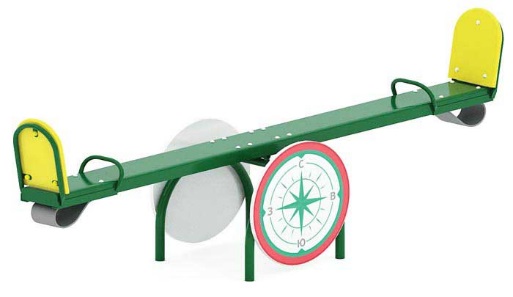 Качалка-балансир «Компас» 0536Размеры не менее: длина – 2560 мм, ширина - 590 мм, высота - 910 мм.Качалка-балансир предназначена для детей в возрасте от 3 лет и старше.Качалка-балансир имеет амортизаторы из армированной резины под сиденьями, ручки и спинку. Спинка должна быть изготовлена из влагостойкой березовой фанеры, толщиной не менее 18 мм, имеет размеры не менее: ширина – 260 мм, высота – 335 мм.Ручки, изготовлены из металлической трубы, диаметром не менее 21,3 мм. На боковых сторонах металлического каркаса (по центру изделия) имеются накладки в форме круга, изготовленные из влагостойкой фанеры, толщиной не менее 18 мм, с изображением компаса.Основание качалки-балансира изготовлено из двух, склеенных между собой слоев: из калиброванного  пиломатериала и березовой влагостойкой фанеры толщиной не менее 9 мм, и имеет общую толщину не менее 40 мм, для придания жесткости конструкции, влажность не более 12 %.Основание крепиться к каркасу, изготовленному из металлической трубы, диаметром не менее 33,5 мм.Используемая фанера должна быть водостойкой фанерой, марки ФСФ, из лиственных пород.Деревянные детали должны быть тщательно отшлифованы, кромки закруглены и окрашены яркими двухкомпонентными красками, стойкими к сложным погодным условиям, истиранию, действию ультрафиолета и специально предназначенными для применения на детских площадках, крепеж оцинкован. Металлические элементы окрашены яркими порошковыми красками с предварительной  антикоррозионной обработкой. Все крепежные элементы оцинкованы. Выступающие концы болтовых соединений должны закрываться пластиковыми заглушками.